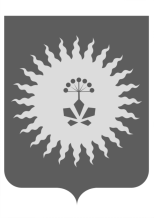 АДМИНИСТРАЦИЯАНУЧИНСКОГО МУНИЦИПАЛЬНОГО ОКРУГАПРИМОРСКОГО КРАЯП О С Т А Н О В Л Е Н И Е 08.04.2022                               с.Анучино                            №  329Об утвержденииПорядка размещения сведений о доходах, расходах, об имуществе и обязательствах имущественного характера руководителей   муниципальных учреждений Анучинского муниципального округа   и членов их семей на официальном сайте администрации Анучинского муниципального округа и предоставления этих сведений средствам массовой информации для опубликованияПОСТАНОВЛЯЕТ:Утвердить прилагаемый Порядок размещения сведений о доходах,расходах, об имуществе и обязательствах имущественного характера   руководителей муниципальных учреждений Анучинского муниципального округа, и  членов их семей на официальном сайте администрации Анучинского муниципального округа Приморского края и предоставления этих сведений общероссийским средствам массовой информации для опубликования. 2.  Общему отделу администрации  Анучинского округа (Бурдейной)    опубликовать в средствах массовой информации и разместить на официальном сайте администрации Анучинского муниципального округа Приморского края   в информационно-телекоммуникационной сети «Интернет»3. Контроль за исполнением настоящего постановления возложить на первого заместителя главы администрации Анучинского муниципального округа А.Я.Янчук.Глава Анучинского муниципального округа                                                           С.А.ПонуровскийУТВЕРЖДЕНпостановлением администрации Анучинского муниципального округа Приморского края от 08.04.2022 № 329Порядокразмещения сведений о доходах, расходах, об имуществе и обязательствах имущественного характера   руководителей муниципальных учреждений Анучинского муниципального округа, и  членов их семей на официальном сайте администрации Анучинского муниципального округа Приморского края   и предоставления этих сведений общероссийским средствам массовой информациидля опубликования     1. Настоящим Порядком устанавливается обязанность администрации Анучинского муниципального округа Приморского края (далее-администрация АМО) по размещению сведений о доходах, расходах, об имуществе и обязательствах имущественного характера   руководителей муниципальных учреждений Анучинского муниципального округа, их супругов и несовершеннолетних детей в информационно-телекоммуникационной сети «Интернет» на официальном сайте администрации АМО (далее - официальный сайт) и предоставлению этих сведений общероссийским средствам массовой информации для опубликования в связи с их запросами, если федеральными законами не установлен иной порядок размещения указанных сведений и (или) их предоставления общероссийским средствам массовой информации для опубликования.На официальном сайте по форме, согласно Приложению №1 к настоящему Порядку, размещаются и общероссийским средствам массовой информации предоставляются для опубликования следующие сведения о доходах, расходах, об имуществе и обязательствах имущественного характера руководителей муниципальных учреждений Анучинского муниципального округа  (далее – руководители муниципальных учреждений), а также сведений о доходах, расходах, об имуществе и обязательствах имущественного характера их супруг (супругов) и несовершеннолетних детей:а) перечень объектов недвижимого имущества, принадлежащих   руководителю муниципального учреждения, его супруге (супругу) и несовершеннолетним детям на праве собственности или находящихся в их пользовании, с указанием вида, площади и страны расположения каждого из таких объектов;б) перечень транспортных средств с указанием вида и марки, принадлежащих на праве собственности руководителя муниципального учреждения, его супруге (супругу) и несовершеннолетним детям;в) декларированный годовой доход руководителя муниципального учреждения, его супруги (супруга) и несовершеннолетних детей;г) сведения об источниках получения средств, за счет которых совершены сделки (совершена сделка) по приобретению земельного участка, другого объекта недвижимого имущества, транспортного средства, ценных бумаг (долей участия, паев в уставных (складочных) капиталах организаций), цифровых финансовых активов, цифровой валюты, если общая сумма таких сделок (сумма такой сделки) превышает общий доход  руководителя муниципального учреждения  и его супруги (супруга) за три последних года, предшествующих отчетному периоду.        3. В размещаемых на официальных сайтах и предоставляемых общероссийским средствам массовой информации для опубликования сведениях о доходах, расходах, об имуществе и обязательствах имущественного характера запрещается указывать:а) иные сведения (кроме указанных в пункте 2 настоящего порядка) о доходах  руководителя муниципального учреждения, его супруги (супруга) и несовершеннолетних детей, об имуществе, принадлежащем на праве собственности названным лицам, и об их обязательствах имущественного характера;б) персональные данные супруги (супруга), детей и иных членов семьи  руководителя муниципального учреждения;в) данные, позволяющие определить место жительства, почтовый адрес, телефон и иные индивидуальные средства коммуникации руководителя муниципального учреждения, его супруги (супруга), детей и иных членов семьи;г) данные, позволяющие определить местонахождение объектов недвижимого имущества, принадлежащих руководителю муниципального учреждения, его супруге (супругу), детям, иным членам семьи на праве собственности или находящихся в их пользовании;д) информацию, отнесенную к государственной тайне или являющуюся конфиденциальной.4. Сведения о доходах, расходах, об имуществе и обязательствах имущественного характера, указанные в пункте 2 настоящего порядка, за весь период замещения  соответствующим лицом   должности руководителя муниципальных учреждений, замещение которой влечет за собой размещение его сведений о доходах, расходах, об имуществе и обязательствах имущественного характера, а также сведения о доходах, расходах, об имуществе и обязательствах имущественного характера его супруги (супруга) и несовершеннолетних детей находятся на официальном сайте администрации АМО  и ежегодно обновляются в течение 14 рабочих дней со дня истечения срока, установленного для их подачи.4.1 При представлении руководителем муниципального учреждения уточненных сведений о доходах, расходах, об имуществе и обязательствах имущественного характера соответствующие изменения вносятся в размещенные на официальном сайте сведения о доходах, об имуществе и обязательствах имущественного характера не позднее 14 рабочих дней после окончания срока, установленного для представления уточненных сведений.5. Размещение на официальном сайте сведений о доходах, расходах, об имуществе и обязательствах имущественного характера, указанных в пункте 2 настоящего порядка, представленных  руководителями муниципальных учреждений, обеспечивается общим отделом администрации АМО.5.1. Сведения о доходах, расходах, об имуществе и обязательствах имущественного характера руководителей муниципальных учреждений, а также сведения о доходах, расходах, об имуществе и обязательствах имущественного характера их супруг (супругов) и несовершеннолетних детей могут размещаться в информационно-телекоммуникационной сети «Интернет» на официальных  сайтах муниципальных учреждений. В этом случае такие сведения размещаются на официальных  сайтах  муниципальных учреждений в информационно-телекоммуникационной сети «Интернет» в соответствии с требованиями к размещению и наполнению подразделов, посвященных вопросам противодействия коррупции.    В соответствующем разделе официального сайта администрации АМО при размещении сведений о доходах, расходах, об имуществе и обязательствах имущественного характера руководителей муниципальных учреждений, а также сведений о доходах, расходах, об имуществе и обязательствах имущественного характера их супруг (супругов) и несовершеннолетних детей, дается ссылка на адрес официального сайта муниципального учреждения в информационно-телекоммуникационной сети «Интернет», где такие сведения размещены.6. Общий отдел администрации АМО:         а) в течение трех рабочих дней со дня поступления запроса от общероссийского средства массовой информации сообщают о нем  руководителю муниципального учреждения, в отношении которого поступил запрос;б) в течение семи рабочих дней со дня поступления запроса от общероссийского средства массовой информации обеспечивают предоставление ему сведений, указанных в пункте 2 настоящего порядка, в том случае, если запрашиваемые сведения отсутствуют на официальном сайте.7. Специалисты общего отдела администрации АМО, обеспечивающие размещение сведений о доходах, расходах, об имуществе и обязательствах имущественного характера на официальном сайте администрации АМО  и их представление общероссийским средствам массовой информации для опубликования, несут в соответствии с законодательством Российской Федерации ответственность за несоблюдение настоящего порядка, а также за разглашение сведений, отнесенных к государственной тайне или являющихся конфиденциальными.Приложение№1к Порядкуразмещения сведений о доходах, расходах, об имуществе и обязательствах имущественного характера   руководителей муниципальных учреждений Анучинского муниципального округа, и  членов их семей на официальном сайте администрации Анучинского муниципального округа Приморского края   и предоставления этих сведений общероссийским средствам массовой информациидля опубликования, утвержденногопостановлением администрацииАнучинского муниципального округаПриморского края от 08.04.2022г. № 329Сведенияо доходах, расходах, об имуществе и обязательствах имущественного характера руководителя муниципального учреждения Анучинского муниципального округаа также о доходах, об имуществе и обязательствах имущественногохарактера его супруги (супруга) и  несовершеннолетних детейза период с 1 января 20______ г. по 31 декабря 20_________г.:* В случае если в отчетном периоде лицу, замещающему государственную должность Российской Федерации, служащему (работнику) по месту службы (работы) предоставлены (выделены) средства на приобретение (строительство) жилого помещения, данные средства суммируются с декларированным годовым доходом, а также указываются отдельно в настоящей графе.** Сведения указываются, если сумма сделки превышает общий доход лица, замещающего государственную должность Российской Федерации, служащего (работника) и его супруги (супруга) за три последних года, предшествующих совершению сделки.     В соответствии с Федеральным законом от 25 декабря 2008 г. № 273-ФЗ «О противодействии коррупции», Указа Президента Российской Федерации от 08.07.2013г. №613 «Вопросы противодействия коррупции», Устава Анучинского муниципального округа Приморского края, администрация Анучинского муниципального округа Приморского края№п/пФамилия и инициалы муниципального учрежденияДолжностьОбъекты недвижимости, находящиеся в собственностиОбъекты недвижимости, находящиеся в собственностиОбъекты недвижимости, находящиеся в собственностиОбъекты недвижимости, находящиеся в собственностиОбъекты недвижимости,  находящиеся в пользованииОбъекты недвижимости,  находящиеся в пользованииОбъекты недвижимости,  находящиеся в пользованииТранспортные средства (вид, марка)Декларированный годовой доход* (руб.)Сведения об источниках получения средств, за счет которых совершены сделки** (совершена сделка) по приобретению земельного участка, другого объекта недвижимого имущества, транспортного средства, ценных бумаг (долей участия, паев в уставных (складочных) капиталах организаций), цифровых финансовых активов, цифровой валюты, если общая сумма таких сделок (сумма такой сделки) превышает общий доход  муниципального служащего   и его супруги (супруга) за три последних года, предшествующих отчетному периоду№п/пФамилия и инициалы муниципального учреждениявид объектавид собственностиПлощадь(кв. м)страна расположениявид объектаплощадь (кв. м)страна расположенияТранспортные средства (вид, марка)Декларированный годовой доход* (руб.)Сведения об источниках получения средств, за счет которых совершены сделки** (совершена сделка) по приобретению земельного участка, другого объекта недвижимого имущества, транспортного средства, ценных бумаг (долей участия, паев в уставных (складочных) капиталах организаций), цифровых финансовых активов, цифровой валюты, если общая сумма таких сделок (сумма такой сделки) превышает общий доход  муниципального служащего   и его супруги (супруга) за три последних года, предшествующих отчетному периоду1Супруг(супруга)Несовершеннолетний ребенок2Супруг(супруга)Несовершеннолетний ребенок